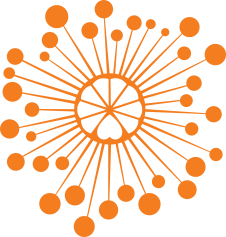 ИНФОРМАЦИОННЫЙ ЦЕНТР АТОМНОЙ ЭНЕРГИИ214000, г. Смоленск, ул. Пржевальского, 4; тел. (4812) 68-30-85www.smolensk.myatom.ru  e-mail: smolensk@myatom.ru «Физики будущего», или как черный кот приносит удачу16 февраля в ИЦАЭ прошел финал ежегодного городского интеллектуального конкурса-игры «Физики будущего».  В отборочном туре, который прошел в заочной форме, приняли участие более 100 смоленских семиклассников. Школьники, увлекающиеся физикой, попробовали свои силы в решении задач на сайте ИЦАЭ Смоленска. Финалистами стали 39 человек.Финал «Физиков будущего» прошел в формате известной телепередачи «Своя игра». Ведущей финальной игры по традиции выступила Нина Кондрашенкова, учитель физики школы № 27 имени Э. А. Хиля.Игроки были поделены на шесть команд в случайном порядке. Им предстояло показать не только свои знания и способность оперативно и логически мыслить, отвечая на каверзные вопросы по физике, но и умение работать в команде. Абсолютным победителем конкурса-игры «Физики будущего» стали школьники команды «Черный кот».  Победители и призеры финала были награждены дипломами и памятными призами от ИЦАЭ Смоленска.Завершился праздник физики просмотром познавательного интерактивного фильма «Загадки атома».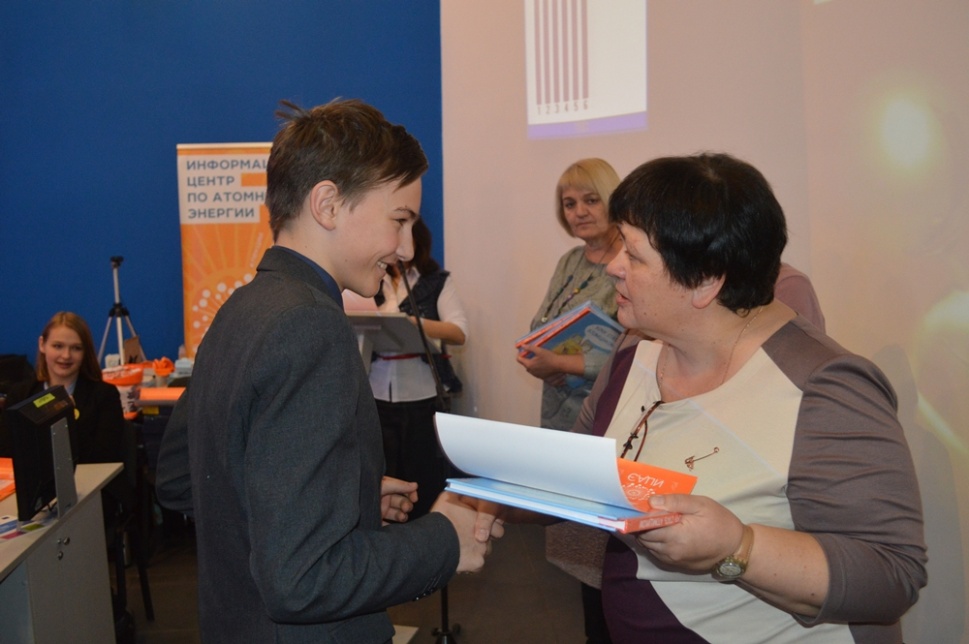 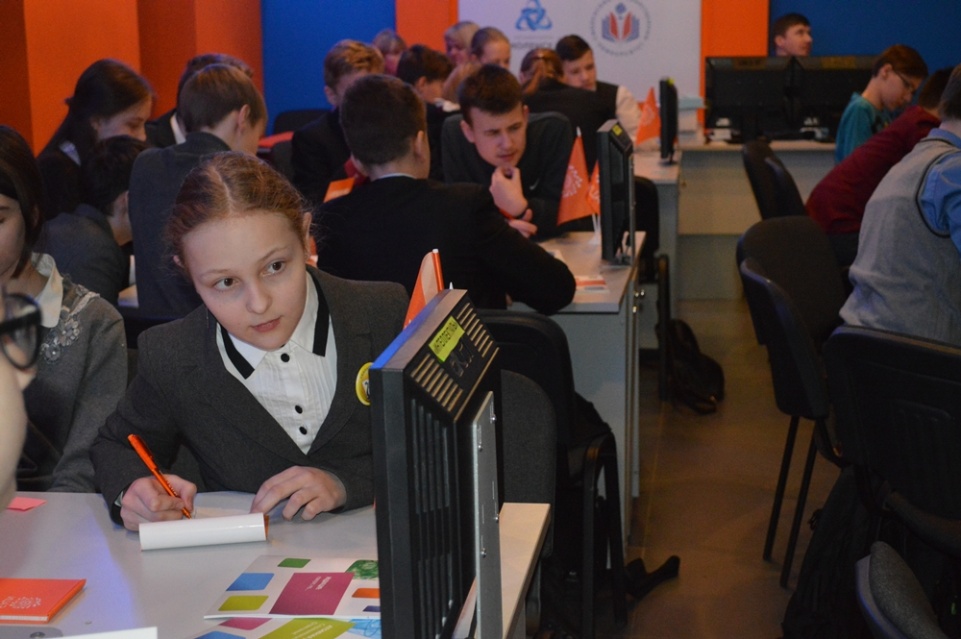 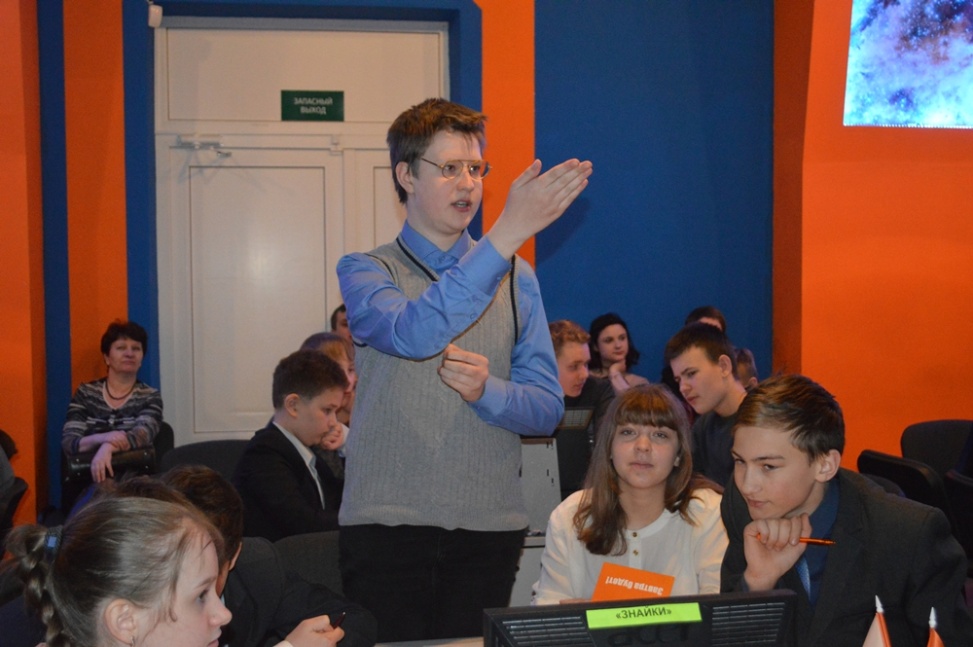 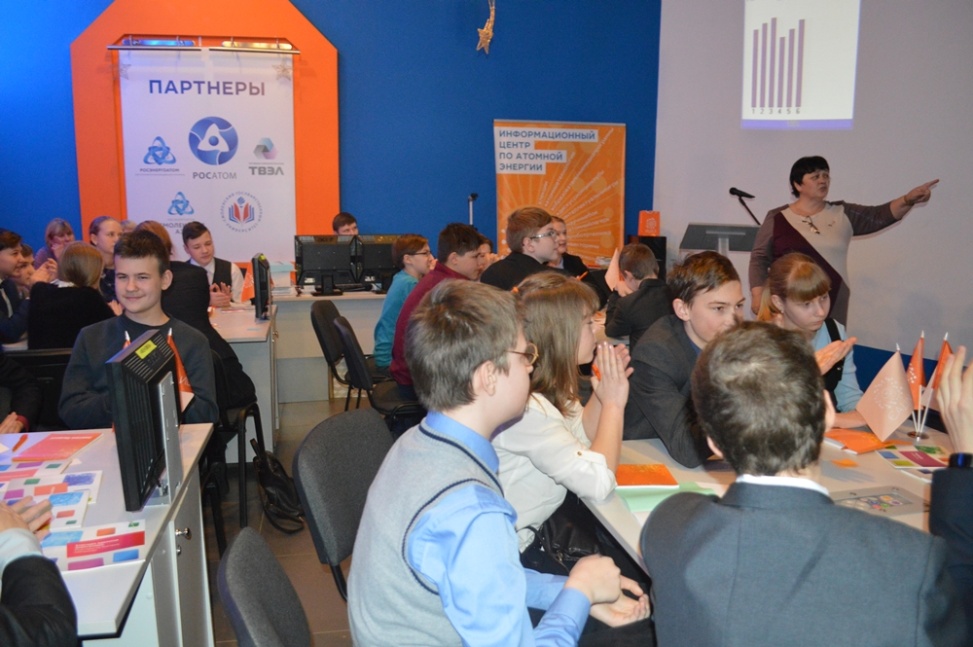 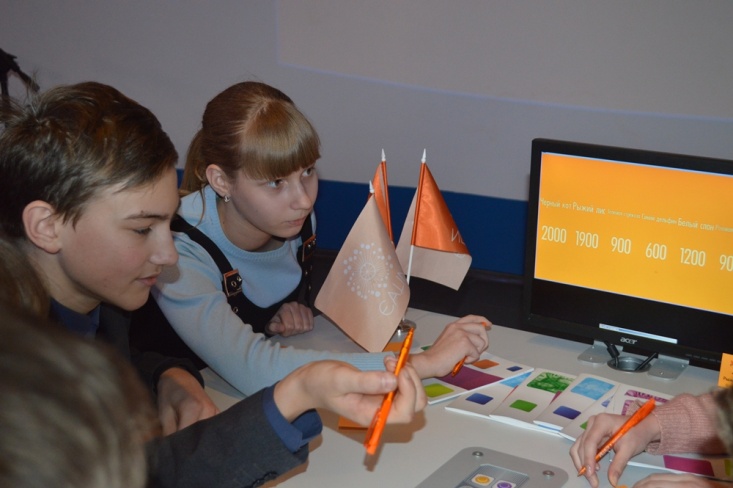 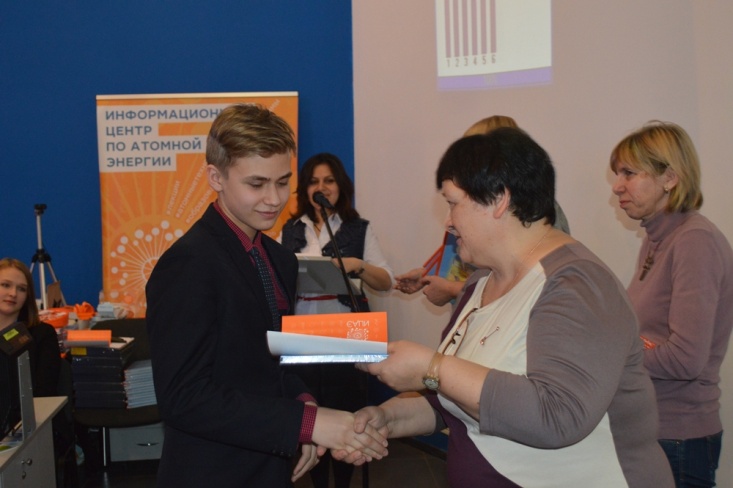 